Foirm Iarratais ar Sparánachtaí ArtLinks 2023 Dáta Deiridh: 20 Feabhra 2023 ar 5 i.n.Léigh an fhoirm go hiomlán agus líon na codanna go léir. IntofachtNí foláir nó gur ball d'Artlinks thú chun iarratas a dhéanamh. Cuir ríomhphost go dtí artlinks.ie@gmail.com chun foirm bhallraíochta a iarraidh roimh an 13/02/2023 . Ní dhéanfar próiseáil ar iarrataí ar bhallraíocht, a gheofar i ndiaidh an dáta seo, go dtí an 21/02/2023 ar aghaidh. Ní ghlacfar ach le hiarratais ó dhaoine aonair. Ní foláir nó go dtarlóidh an ghníomhaíocht, a ndéanfaidh tú iarratas ina leith, laistigh de 12 mhí tar éis duit dámhachtain na sparánachta a fháil. Ní foláir d'iarratasóirí a bheith ina gcónaí faoi láthair i limistéar riaracháin an Údaráis Áitiúil i gCeatharlach, i gCill Chainnigh, i bPort Láirge nó i Loch Garman le tréimhse 2 bhliain ar a laghad agus a bheith ina mbaill cláraithe in ArtLinks.Ní fhéadfaidh ealaíontóirí ach iarratas amháin a dhéanamh ar sparánacht in aon Tréimhse Iarratais ar Sparánacht. D'Iarratas a Chur faoinár mBráidNí foláir gach iarratas a chur go dtí artlinks.ie@gmail.com. Ní ghlacfar le hiarratais a chuirfear faoi bhráid na seoltaí ríomhphoist de chuid na nOifigí Ealaíon.Cuir isteach i mbosca ábhair an ríomhphoist 'Iarratas ar Sparánacht ArtLinks' móide an Contae a bhfuil iarratas á dhéanamh agat ina thaobh. Sampla: 'Iarratas ar Sparánacht ArtLinks/Port Láirge. Ní foláir na foirmeacha iarratais agus na hábhair fhorlíontacha go léir a thiomsú i gcáipéis PDF amháin nach mó ná 10MB. Ní ghlacfar le hiarratais a chuirfear faoinár mbráid ar mhodh PDFanna iolracha nó trí aon mhúnla eile. Cuir faoinár mbráid laistigh de PDF amháin gach ceann de na nithe seo a leanas: 1 Foirm iarratais líonta            
2 Ráiteas gairid leasa
3 Mionchur síos ar an dtogra
4 C.V.
5 Ábhar Tacaíochta Ní ghlacfar le hiarratais dhéanacha Bunófar an Breithniú ar: Cuimsitheacht na foirme iarratais Ábharthacht don chleachtas ealaíonta reathaLéiriú an chumais chun an tionscadal a bheartú agus a chur i bhfeidhm go rathúilBainistiú ar an mBuiséadTairbhí inláimhsithe ón dámhachtain SeicliostaCuir faoinár mBráid Gach Ceann de na Nithe seo a leanas: 1. Sonraí PearsantaCé acu CEANN de na saghsanna ealaíne seo atá á chuimsiú ag an Iarratas seo go príomha? (Cuir tic leis, le do thoil)
Dámhachtainí a Fuarthas Roimhe Seo:Tabhair na sonraí de pé dámhachtainí a fuarthas roimhe seo, mar shampla: An Chomhairle Ealaíon, ArtLinks, Údarás Áitiúil, eagraíochtaí gairmiúla eile. Liostaigh aon iarratas reatha atá déanta agat le déanaí agus a bhfuil tú ag feitheamh le cinneadh ina thaobh faoi láthair.Cúrsaí Forbartha Roimhe Seo:Liostaigh, le do thoil, na sonraí de pé cúrsaí forbartha gairmiúla ar ar fhreastail tú ar mhaithe le do shaothar cruthaitheach. Cuntas GairidTabhair cuntas gairid ar an gcríoch dá bhfuil tú ag déanamh an iarratais ar an Dámhachtain seo. Breithneoimid iarratais ar chúnamh i dtaca le haon cheann de na réimsí tacaíochta seo a leanas:Taisteal agus oiliúintMeantóireachtChun cabhrú, ó thaobh an oideachais de, ar leibhéal na gcéimitheTionscadail ag a bhfuil tairbe shoiléir i dtaca le forbairt an chleachtaisTabhair faoi ndeara: tá gá le mionchur síos ar leith faoi do thogra mar chuid den cháipéisíocht tacaíochta.Má tá iarratas á dhéanamh agat ar Dhuais-Sparánacht ArtLinks chun críocha staidéir, tabhair na sonraí, le do thoil, den choláiste nó den chúrsa agus deimhnigh an bhfuil glactha leat ar an gcúrsa. Mura mar sin é, luaigh an chéim atá sroiste ag do chaibidlíochtaí. Mura bhfuil iarratas déanta agat go fóill, tabhair ainmneacha na gcoláistí nó ainmneacha na dteagascóirí a ndéanfaidh tú iarratas chucu. Ní dhámhfar Sparánachtaí ach nuair a bheidh cruthúnas ar ghlacadh a bheith leis an iarrthóir ar an gcúrsa curtha faoi bhráid ArtLinks.Faisnéis ar an mBuiséad Tabhair miondealú ar an mbuiséad i leith do thogra, le do thoil, agus dein mionchur síos ar chaitheamh an airgid.Tabhair faisnéis ar gach foinse ioncaim atá ábhartha don tionscadal/ghníomhaíocht atá beartaithe agat. Táthar ag súil leis go bhfaighidh tú 10% ar a laghad ó fhoinsí eile. Is idir thart ar €1,000 agus thart ar €3,000 atá na Dámhachtainí d'Ealaíontóirí ag Teacht Chun Cinn agus d'Ealaíontóirí Gairmiúla.Tabhair faoi nDeara, le do thoil:  Ba chóir go mbeadh an tIoncam ar chóimhéid leis an gCaiteachas4. Curriculum Vitae[Cuir isteach do c.v. anseo]5. Clár an Ábhair & Ábhar TacaíochtaCUIR MAR LIPÉAD AR GACH ÁBHAR: D'AINM, BLIAIN, TEIDEAL, MEÁN, TOISÍ, MAR IS CUÍ DO DO DHISCIPLÍN.Clár an Ábhair:
Féadfaidh na nithe seo a bheith san áireamh leis an gcáipéisíocht tacaíochta: íomhánna, bileoga, bróisiúir, téacsanna, giotáin fuaime, tras-scríbhinní (4 leathanach ar a mhéad), naisc físe.12 íomhá stadáin ar a mhéadNaisc Spóil Taispeántais Físe (YouTube nó Vimeo), glactar le cinn dar fad ama 6 nóiméad ar a mhéadSamplaí scríbhneoireachta dar fad 5 leathanach ar a mhéad.Cinntigh gur féidir teacht go héasca ar gach ábhar tacaíochta ar líne. 
Ábhar Tacaíochta:Tá na coinníollacha atá ag baint le Duais-Sparánachtaí ArtLinks 2023 léite agam.  Is fíor, ar feadh m'eolais, an fhaisnéis atá curtha ar fáil agam. Aontaím go mbeidh mé faoi cheangal ag téarmaí agus coinníollacha na scéime seo.
 TOILÍM LE MO SHONRAÍ PEARSANTA A BHEITH Á bPRÓISEÁIL AGUS Á ROINNT LEIS NA COMHAIRLÍ CONTAE AR LOCH GARMAN, AR PHORT LÁIRGE, AR CHILL CHAINNIGH AGUS AR CHEATHARLACH, LE RIARTHÓIR ARTLINKS, AGUS LE MEASÚNÓIRÍ SEACHTRACHA FREISIN CHUN CRÍOCHA NA DÁMHACHTANA SEO AMHÁIN. CREIDIM NACH mBAINFEAR FEIDHM AS AN bhFAISNÉIS SEO CHUN AON CHRÍCHE EILE.  
CUIR TIC LEIS AN mBOSCA MÁS MIAN LEAT GO gCUIRFEAR D'AINM LENÁR mBUNACHAR SONRAÍ RÍOMHPHOIST MAIDIR LE GNÍOMHARTHA NA nOIFIGÍ EALAÍON  Is mian           Ní mian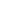 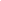 1.Foirm iarratais líonta2.Ráiteas gairid leasa3.Mionchur síos ar an dtogra4.Curriculum Vitae5.Clár an ábhair agus ábhar tacaíochtaAinm:Seoladh:Guthán:Guthán Póca:Ríomhphost:Cé acu Contae Comhpháirtíochta de chuid Artlinks ina bhfuil cónaí ort faoi láthair?Cá fhad a bhfuil cónaí ort sa Chontae Comhpháirtíochta seo de chuid Artlinks? Ní foláir duit a bheith i do chónaí sa Chontae le 2 bhliain ar a laghad chun a bheith intofaTáim ag déanamh an iarratais mar:Ealaíontóir Ag Teacht Chun CinnEalaíontóir Gairmiúil AiltireachtSorcasRinceScannánaíochtLitríochtNa hEalaíona SráideCeoldrámaíochtCeolAmharclannaíocht/DrámaíochtNa hAmharc-EalaíonaNa hEalaíona TraidisiúntaIldisciplíneachliostaigh na príomhshaghsanna ealaíne atá i gceist, mar shampla: ceol agus rinceTeideal na DámhachtanaBliain a bhFuarthasMéid a FuarthasTeideal an ChúrsaEagraithe AgBliain  Ar FreastalaíodhCuntas Gairid (300 focal ar a mhéad)Ainm SeoladhCúrsaBliain StaidéirIONCAM€€IONCAM PRÍOBHÁIDEACH (D'acmhainní féin, is iad sin do thuilleamh féin atá tú sásta a chaitheamh ar an ngníomhaíocht seo)IONCAM TUILLTE (mar shampla: an saothar ealaíne a dhíol, ticéid a dhíol)IONCAM COMHCHINEÁIL (Seirbhísí nó earraí a thairgtear duit, is é sin: má bhíonn duine sásta póstaeir a dhearadh duit saor in aisce, fíon a thabhairt i dtaca leis an réamhléiriú srl. Is é luach an ‘Ioncaim Chomhchineáil’ seo ná an praghas a bheadh ar an tseirbhís sin dá mba rud é nár tairgeadh duit í saor in aisce.)IONCAM EILE (Airgead atá dáfa duit ó eagraíochtaí eile, ó urraitheoirí eile srl.)AN MÉID ATÁ Á IARRAIDH Ó ARTLINKS (An méid airgid ó ArtLinks atá ag teastáil uait chun tabhairt faoin ngníomhaíocht seo.  Is idir thart ar €1,000 agus thart ar €3,000 atá na Dámhachtainí d'Ealaíontóirí ag Teacht Chun Cinn agus d'Ealaíontóirí Gairmiúla)IONCAM IOMLÁN (suim na bhfoinsí ioncaim ar fad a tugadh thuas agus ar chóir go mbeadh sí ar chóimhéid leis an gcaiteachas iomlán)CAITEACHASCAITEACHAS€COSTAS AN TIONSCADAIL NÓ TÁILLÍ AN CHÚRSA NÓ TÁILLÍ AN CHOLÁISTE  (tabhair miondealú ar an gcostas, le do thoil)COSTAS AN TIONSCADAIL NÓ TÁILLÍ AN CHÚRSA NÓ TÁILLÍ AN CHOLÁISTE  (tabhair miondealú ar an gcostas, le do thoil)FORCHOSTAIS AGUS COSTAIS RIARACHÁIN (Táillí ealaíontóra mar aon le neas-mhiondealú d'uaireanta an chloig. Forchostais agus costais riaracháin a bhaineann go díreach leis an dtionscadal/ngníomhaíocht seo)FORCHOSTAIS AGUS COSTAIS RIARACHÁIN (Táillí ealaíontóra mar aon le neas-mhiondealú d'uaireanta an chloig. Forchostais agus costais riaracháin a bhaineann go díreach leis an dtionscadal/ngníomhaíocht seo)COSTAIS TAISTILCOSTAIS TAISTILÁBHAIR (ní mhaoinímid trealamh, is é sin: ríomhairí glúine, ceamaraí, uirlisí srl.)ÁBHAIR (ní mhaoinímid trealamh, is é sin: ríomhairí glúine, ceamaraí, uirlisí srl.)COSTAIS EILE  (mar shampla: meastóireacht, cáipéisíocht. Liostaigh na costais seo, le do thoil)COSTAIS EILE  (mar shampla: meastóireacht, cáipéisíocht. Liostaigh na costais seo, le do thoil)MARGAÍOCHT/BOLSCAIREACHT AR AN nGNÍOMHAÍOCHT BHEARTAITHEMARGAÍOCHT/BOLSCAIREACHT AR AN nGNÍOMHAÍOCHT BHEARTAITHECAITEACHAS IOMLÁNCAITEACHAS IOMLÁN2. Ráiteas gairid leasa (500 focal ar mhéad)3. Mionchur síos ar an dtogra (1000 focal ar a mhéad)BliainTeidealMeánToise
Priontáil an 
t-ainm:Dáta:Ní foláir na foirmeacha iarratais líonta a chur faoi bhráid artlinks.ie@gmail.comCuir isteach i mbosca ábhair an ríomhphoist ‘Iarratas ar Sparánacht ArtLinks 2023’ móide an Contae a bhfuil iarratas á dhéanamh agat ina thaobh Sampla: Iarratas ar Sparánacht ArtLinks 2023/Port LáirgeSPRIOC-AM: Dé Luain, an 20 Feabhra 2023 ar 5 i.n.Tabhair faoi ndeara, le do thoil, nach nglacfar le hiarratais dhéanacha.Ní dhéanfar próiseáil ar iarratais a chuirfear go dtí seoltaí ríomhphoist na nOifigí Ealaíon.
